Name ____________________________________ # _______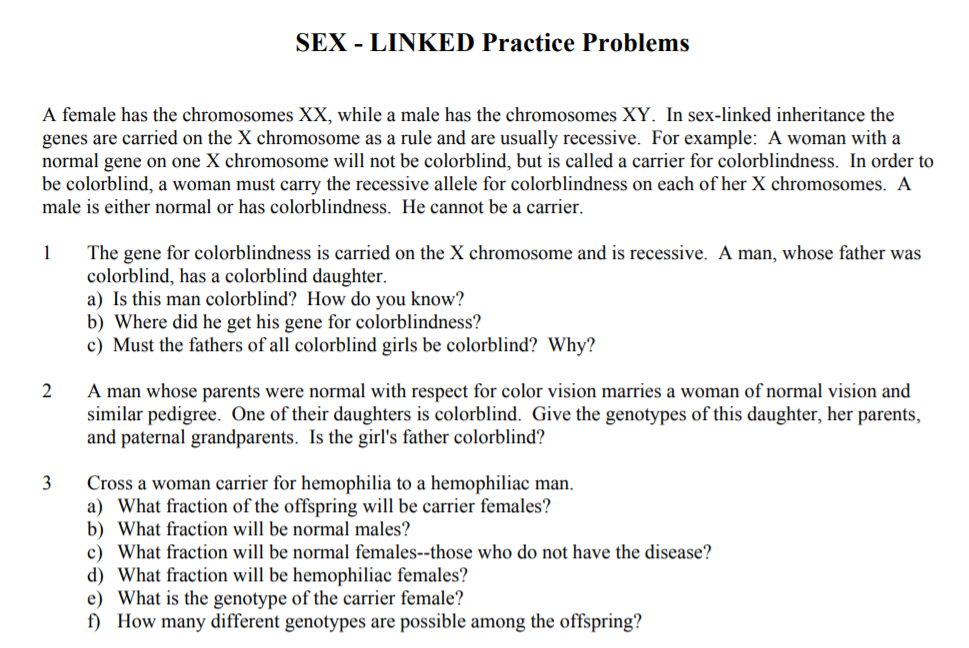 4. 	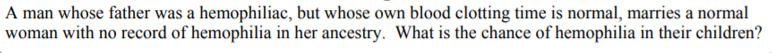 5.    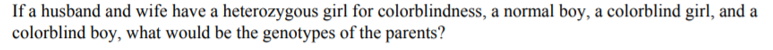 